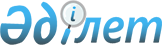 Маңғыстау облысы әкімдігінің 2022 жылғы 12 сәуірдегі № 51 "Мектепке дейінгі тәрбие мен оқытуға арналған мемлекеттік білім беру тапсырысын, ата-ана төлемақысының мөлшерін бекіту туралы" қаулысына өзгеріс енгізу туралыМаңғыстау облысы әкімдігінің 2022 жылғы 7 қазандағы № 188 қаулысы. Қазақстан Республикасының Әділет министрлігінде 2022 жылғы 13 қазанда № 30125 болып тіркелді
      Маңғыстау облысының әкімдігі ҚАУЛЫ ЕТЕДІ:
      1. Маңғыстау облысы әкімдігінің 2022 жылғы 12 сәуірдегі № 51 "Мектепке дейінгі тәрбие мен оқытуға арналған мемлекеттік білім беру тапсырысын, ата-ана төлемақысының мөлшерін бекіту туралы" (Нормативтік құқықтық актілерді мемлекеттік тіркеу тізілімінде № 27659 болып тіркелген) қаулысына келесі өзгеріс енгізілсін:
      көрсетілген қаулының кіріспеcі жаңа редакцияда жазылсын:
      "Қазақстан Республикасының "Білім туралы" Заңының 6 бабы 2-тармағы 7-3) тармақшасына және Қазақстан Республикасы Білім және ғылым министрінің 2017 жылғы 27 қарашадағы № 597 "Мектепке дейінгі тәрбие мен оқытудың, орта білім берудің, сондай-ақ кредиттік оқыту технологиясын есепке алғандағы техникалық және кәсіптік, орта білімнен кейінгі, жоғары және жоғары оқу орнынан кейінгі білім берудің жан басына шаққандағы нормативтік қаржыландыру әдістемесін бекіту туралы" (Нормативтік құқықтық актілерді мемлекеттік тіркеу тізілімінде № 16137 болып тіркелген) бұйрығына сәйкес Маңғыстау облысының әкімдігі ҚАУЛЫ ЕТЕДІ:".
      2. Осы қаулының орындалуын бақылау Маңғыстау облысы әкімінің жетекшілік ететін орынбасарына жүктелсін.
      3. Осы қаулы оның алғашқы ресми жарияланған күнінен кейін күнтізбелік он күн өткен соң қолданысқа енгізіледі.
					© 2012. Қазақстан Республикасы Әділет министрлігінің «Қазақстан Республикасының Заңнама және құқықтық ақпарат институты» ШЖҚ РМК
				
      Маңғыстау облысының әкімі 

Н. Ногаев
